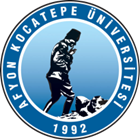 T.C.AFYON KOCATEPE ÜNİVERSİTESİSOSYAL BİLİMLER ENSTİTÜSÜT.C.AFYON KOCATEPE ÜNİVERSİTESİSOSYAL BİLİMLER ENSTİTÜSÜT.C.AFYON KOCATEPE ÜNİVERSİTESİSOSYAL BİLİMLER ENSTİTÜSÜT.C.AFYON KOCATEPE ÜNİVERSİTESİSOSYAL BİLİMLER ENSTİTÜSÜ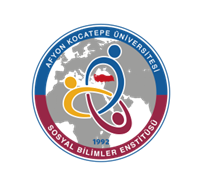 2023-2024EĞİTİM-ÖGRETİM YILI BAHAR YARIYILI EĞİTİM BİLİMLERİ ANABİLİM DALI EĞİTİM PROGRAMLARI ve ÖĞRETİM BİLİM DALI TEZSİZ YÜKSEK LİSANS PROGRAMI HAFTALIK DERS PROGRAMI (23/24 Güz Kayıtlılar)2023-2024EĞİTİM-ÖGRETİM YILI BAHAR YARIYILI EĞİTİM BİLİMLERİ ANABİLİM DALI EĞİTİM PROGRAMLARI ve ÖĞRETİM BİLİM DALI TEZSİZ YÜKSEK LİSANS PROGRAMI HAFTALIK DERS PROGRAMI (23/24 Güz Kayıtlılar)2023-2024EĞİTİM-ÖGRETİM YILI BAHAR YARIYILI EĞİTİM BİLİMLERİ ANABİLİM DALI EĞİTİM PROGRAMLARI ve ÖĞRETİM BİLİM DALI TEZSİZ YÜKSEK LİSANS PROGRAMI HAFTALIK DERS PROGRAMI (23/24 Güz Kayıtlılar)2023-2024EĞİTİM-ÖGRETİM YILI BAHAR YARIYILI EĞİTİM BİLİMLERİ ANABİLİM DALI EĞİTİM PROGRAMLARI ve ÖĞRETİM BİLİM DALI TEZSİZ YÜKSEK LİSANS PROGRAMI HAFTALIK DERS PROGRAMI (23/24 Güz Kayıtlılar)2023-2024EĞİTİM-ÖGRETİM YILI BAHAR YARIYILI EĞİTİM BİLİMLERİ ANABİLİM DALI EĞİTİM PROGRAMLARI ve ÖĞRETİM BİLİM DALI TEZSİZ YÜKSEK LİSANS PROGRAMI HAFTALIK DERS PROGRAMI (23/24 Güz Kayıtlılar)2023-2024EĞİTİM-ÖGRETİM YILI BAHAR YARIYILI EĞİTİM BİLİMLERİ ANABİLİM DALI EĞİTİM PROGRAMLARI ve ÖĞRETİM BİLİM DALI TEZSİZ YÜKSEK LİSANS PROGRAMI HAFTALIK DERS PROGRAMI (23/24 Güz Kayıtlılar)2023-2024EĞİTİM-ÖGRETİM YILI BAHAR YARIYILI EĞİTİM BİLİMLERİ ANABİLİM DALI EĞİTİM PROGRAMLARI ve ÖĞRETİM BİLİM DALI TEZSİZ YÜKSEK LİSANS PROGRAMI HAFTALIK DERS PROGRAMI (23/24 Güz Kayıtlılar)2023-2024EĞİTİM-ÖGRETİM YILI BAHAR YARIYILI EĞİTİM BİLİMLERİ ANABİLİM DALI EĞİTİM PROGRAMLARI ve ÖĞRETİM BİLİM DALI TEZSİZ YÜKSEK LİSANS PROGRAMI HAFTALIK DERS PROGRAMI (23/24 Güz Kayıtlılar)         GÜNLER         GÜNLER         GÜNLER         GÜNLER         GÜNLER         GÜNLER         GÜNLER         GÜNLERSaatPazartesiPazartesiSalıÇarşambaPerşembePerşembeCuma08:3009:30Gelişmiş Ülkelerde Eğitim(Doç. Dr. E. Eğmir)Canlı10:30Eğitimde Yeni Yönelimler (Prof. Dr. G. Ocak)CanlıEğitimde Yeni Yönelimler (Prof. Dr. G. Ocak)CanlıGelişmiş Ülkelerde Eğitim(Doç. Dr. E. Eğmir)CanlıYapılandırmacı Eğitim Yaklaşımı ve Uygulamaları(Dr. Öğr. Üyesi R. Yurtseven)Canlı11:30Eğitimde Yeni Yönelimler (Prof. Dr. G. Ocak)CanlıEğitimde Yeni Yönelimler (Prof. Dr. G. Ocak)CanlıGelişmiş Ülkelerde Eğitim(Doç. Dr. E. Eğmir)CanlıYapılandırmacı Eğitim Yaklaşımı ve Uygulamaları(Dr. Öğr. Üyesi R. Yurtseven)Canlı13:00Eğitimde Yeni Yönelimler (Prof. Dr. G. Ocak)CanlıEğitimde Yeni Yönelimler (Prof. Dr. G. Ocak)CanlıProgram Modelleri(Doç. Dr. K. Kasapoğlu)Canlı Yapılandırmacı Eğitim Yaklaşımı ve Uygulamaları(Dr. Öğr. Üyesi R. Yurtseven)Canlı14:00Program Modelleri(Doç. Dr. K. Kasapoğlu)Canlı15:00Eğitimde Güncel Beceriler(Doç. Dr. C. Erdem)CanlıProgram Modelleri(Doç. Dr. K. Kasapoğlu)Canlı16:00Eğitimde Güncel Beceriler(Doç. Dr. C. Erdem)Canlı17:00Eğitimde Güncel Beceriler(Doç. Dr. C. Erdem)Canlı